Насос дозатор ( гидроруль ) HKUS 100\4-125 применяется в системе рулевого упраления тракторов Минского Тракторного Завода (МТЗ) моделей МТЗ-80, МТЗ-82, МТЗ-820, МТЗ-920 и является полным аналогом дозаторов типа Д100-14.20-02 ,   OSPC 100 ON 150-1155, SUB100, LAGC100/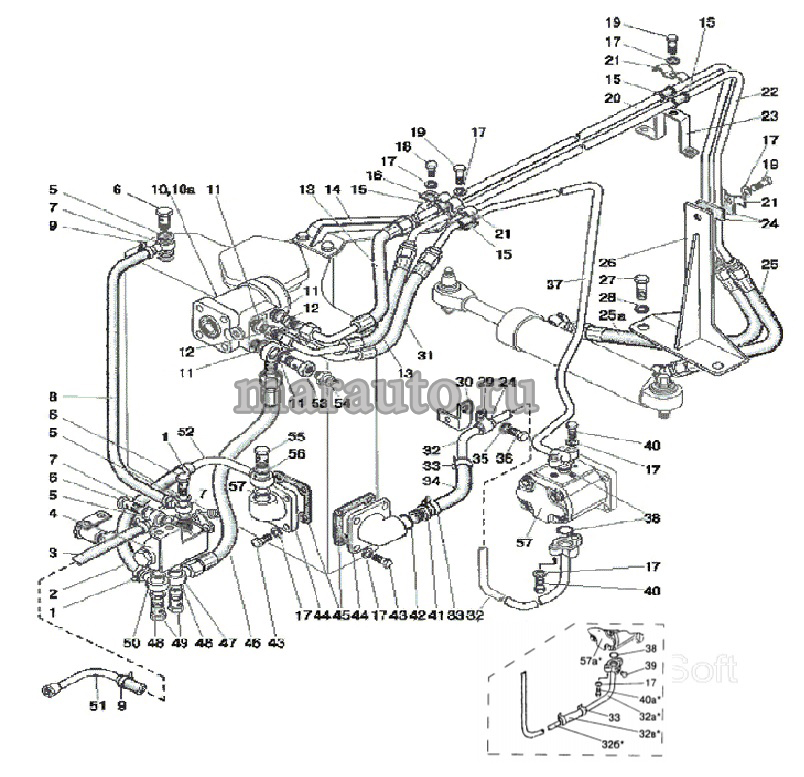 OSPC100 ON 150-1155Насос-дозатор (при установке ПВМ 72-2300020)